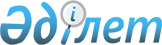 Об утверждении бюджета Коптогайского сельского округа на 2019-2021 годы
					
			С истёкшим сроком
			
			
		
					Решение Уилского районного маслихата Актюбинской области от 4 января 2019 года № 249. Зарегистрировано Управлением юстиции Уилского района Департамента юстиции Актюбинской области 10 января 2019 года № 3-11-157. Прекращено действие в связи с истечением срока
      В соответствии со статьей 6 Закона Республики Казахстан от 23 января 2001 года "О местном государственном управлении и самоуправлении в Республике Казахстан" и пунктом 2 статьи 9-1 статьей Бюджетного Кодекса Республики Казахстан от 4 декабря 2008 года, Уилский районный маслихат РЕШИЛ:
      1. Утвердить бюджет Коптогайского сельского округа на 2019-2021 годы согласно приложениям 1, 2 и 3 соответственно, в том числе на 2019 год в следующих объемах:
      1) доходы                                                 46 510 тыс тенге;
      в том числе:
      налоговые поступления                                     2 296 тыс тенге;
      неналоговые поступления                                     280 тыс тенге;
      поступления трансфертов                                     43 934 тыс тенге;
      2) затраты                                                 46 768,5 тыс тенге;
      3) чистое бюджетное кредитование                         0 тыс тенге;
      в том числе:
      бюджетные кредиты                                     0 тыс тенге;
      погашение бюджетных кредитов                               0 тыс тенге;
      4) сальдо по операциям
      с финансовыми активами                                     0 тыс тенге;
      в том числе:
      приобретание финансовых активов                         0 тыс тенге;
      5) дефицит (прфицит) бюджета                               -258,5 тыс тенге;
      6) финансирование дефицита
      (использование профицита) бюджета                         258,5 тыс тенге.
      Сноска. Пункт 1 с изменениями, внесенными решениями Уилского районного маслихата Актюбинской области от 08.04.2019 № 278 (вводится в действие с 01.01.2019); от 29.05.2019 № 302 (вводится в действие с 01.01.2019); от 09.08.2019 № 327 (вводится в действие с 01.01.2019).


      2. Учесть, что в доход бюджета сельского округа зачисляются:
      индивидуальный подоходный налог;
      налог на имущество физических лиц;
      земельный налог;
      налог на транспортные средства;
      доходы от государственной собственности;
      прочие неналоговые поступления.
      3. Принять к сведению и руководству, что в соответствии со статьей 8 Закона Республики Казахстан от 30 ноября 2018 года "О Республиканском бюджете на 2019-2021 годы" установлено:
      с 1 января 2019 года:
      1) минимальный размер заработной платы - 42 500 теңге;
      2) месячный расчетный показатель для исчисления пособий и иных социальных выплат, а также применения штрафных санкций, налогов и других платежей в соответствии с законодательством Республики Казахстан - 2 525 тенге;
      3) величина прожиточного минимума для исчисления размеров базовых социальных выплат - 29 698 тенге.
      4. Учесть в бюджете сельского округа на 2019 год субвенции, передаваемые из районного бюджета в сумме - 14 905 тыс тенге.
      5. 7 187 тысяч тенге – на повышение заработной платы отдельных категорий гражданских служащих, работников организаций, содержащихся за счет средств государственного бюджета, работников казенных предприятий в связи с изменением размера минимальной заработной платы;
      1300 тысяч тенге-на повышение заработной платы отдельных категорий административных государственных служащих.
      Сноска. Пункт 5 с изменениями, внесенными решением Уилского районного маслихата Актюбинской области от 29.05.2019 № 302 (вводится в действие с 01.01.2019).


      6. 1 100 тыс тенге - на реализацию государственного образовательного заказа в дошкольных организациях образования.
      7. Трансферты из местного бюджета - 18 903 тыс тенге.
      8. Государственному учреждению "Аппарат Уилского районного маслихата" в установленном законодательством порядке обеспечить:
      1) государственную регистрацию настоящего решения в управлении юстиции Уилского района;
      2) направление настоящего решения на официальное опубликование в эталонном контрольном банке нормативных правовых актов Республики Казахстан в электронном виде.
      9. Настоящее решение вводится в действие с 1 января 2019 года. Бюджет Коптогайского сельского округа на 2019 год
      Сноска. Приложение 1 – в редакции решения Уилского районного маслихата Актюбинской области от 09.08.2019 № 327 (вводится в действие с 01.01.2019). Бюджет Коптогайского сельского округа на 2020 год Бюджет Коптогайского сельского округа на 2021 год
					© 2012. РГП на ПХВ «Институт законодательства и правовой информации Республики Казахстан» Министерства юстиции Республики Казахстан
				
      Председатель сессии 
районного маслихата: 

И. Бергалиев

      Секретарь районного маслихата: 

Б. Бисекенов
Приложение 1 к решению районного маслихата от 4 января 2019 года № 249
категория
категория
категория
категория
сумма 
(тысяч тенге)
класс
класс
класс
сумма 
(тысяч тенге)
подкласс
подкласс
сумма 
(тысяч тенге)
Наименование
сумма 
(тысяч тенге)
1. Доходы
46510,0
1
Налоговые поступления
2296,0
01
Подоходный налог
605,0
2
Индивидуальный подоходный налог
605,0
04
Налоги на собственность
1691,0
1
Налоги на имущество
76,0
3
Земельный налог
95,0
4
Налог на транспортные средства
1520,0
2
Неналоговые поступления
280,0
01
Доходы от государственной собственности
260,0
5
Доходы от аренды имущества, находящегося в государственной собственности
260,0
06
Прочие неналоговые поступления
20,0
1
Прочие неналоговые поступления
20,0
4
Поступления трансфертов
43934,0
02
Трансферты из вышестоящих органов государственного управления
43934,0
3
Трансферты из районного (города областного значения) бюджета
43934,0
функциональная группа
функциональная группа
функциональная группа
функциональная группа
функциональная группа
сумма 
(тысяч тенге)
функциональная подгруппа
функциональная подгруппа
функциональная подгруппа
функциональная подгруппа
сумма 
(тысяч тенге)
администратор бюджетных программ
администратор бюджетных программ
администратор бюджетных программ
сумма 
(тысяч тенге)
программа
программа
сумма 
(тысяч тенге)
Наименование
сумма 
(тысяч тенге)
ІІ. Затраты
46768,5
01
Государственные услуги общего характера
18570,0
1
Представительные, исполнительные и другие органы, выполняющие общие функции государственного управления
18570,0
124
Аппарат акима города районного значения, села, поселка, сельского округа
18570,0
001
Услуги по обеспечению деятельности акима города районного значения, села, поселка, сельского округа
17470,0
032
Капитальные расходы подведомственных государственных учреждений и организаций
1100,0
04
Образование
24571,0
1
Дошкольное воспитание и обучение
24571,0
124
Аппарат акима города районного значения, села, поселка, сельского округа
24571,0
004
Дошкольное воспитание и обучение и организация медицинского обслуживания в организациях дошкольного воспитания и обучения
24571,0
07
Жилищно-коммунальное хозяйство
2103,5
3
Благоустройство населенных пунктов
2103,5
124
Аппарат акима города районного значения, 
села, поселка, сельского округа
2103,5
008
Освещение улиц в населенных пунктах
755,0
009
Обеспечение санитарии населенных пунктов
380,0
010
Содержание мест захоронений и погребение безродных
60,0
011
Благоустройство и озеленение населенных пунктов
908,5
12
Транспорт и коммуникации
1524,0
1
Автомобильный транспорт
1524,0
124
Аппарат акима города районного значения, села, поселка, сельского округа
1524,0
013
Обеспечение функционирования автомобильных дорог в городах районного значения, поселках, селах, сельских округах
1524,0
15
Трансферты
0,0
1
Трансферты
0,0
124
Аппарат акима города районного значения, села, поселка, сельского округа
0,0
III. Чистое бюджетное кредитование
0,0
IV. Сальдо по операциям с финансовыми активами
0,0
V. Дефицит (профицит) бюджета
- 258,5
VI. Финансирование дефицита бюджета
258,5
08
Используемые остатки бюджетных средств
258,5
0
1
Остатки бюджетных средств
258,5
1
1
Свободные остатки бюджетных средств
258,5Приложение 2 к решению районного маслихата от 4 января 2019 года № 249
категория
категория
категория
категория
сумма 
(тысяч тенге)
класс
класс
класс
сумма 
(тысяч тенге)
подкласс
подкласс
сумма 
(тысяч тенге)
Наименование
сумма 
(тысяч тенге)
1. Доходы
36711
1
Налоговые поступления
2351
01
Подоходный налог
660
2
Индивидуальный подоходный налог
660
04
Налоги на собственность
1691
1
Налоги на имущество
76
3
Земельный налог
95
4
Налог на транспортные средства
1520
2
Неналоговые поступления
280
01
Доходы от государственной собственности
260
5
Доходы от аренды имущества, находящегося в государственной собственности
260
06
Прочие неналоговые поступления
20
1
Прочие неналоговые поступления
20
4
Поступления трансфертов
34080
02
Трансферты из вышестоящих органов государственного управления
34080
3
Трансферты из районного (города областного значения) бюджета
34080
функциональная группа
функциональная группа
функциональная группа
функциональная группа
функциональная группа
сумма 
(тысяч тенге)
функциональная подгруппа
функциональная подгруппа
функциональная подгруппа
функциональная подгруппа
сумма 
(тысяч тенге)
администратор бюджетных программ
администратор бюджетных программ
администратор бюджетных программ
сумма 
(тысяч тенге)
программа
программа
сумма 
(тысяч тенге)
Наименование
сумма 
(тысяч тенге)
ІІ. Затраты
36711
01
Государственные услуги общего характера
14798
1
Представительные, исполнительные и другие органы, выполняющие общие функции государственного управления
14798
124
Аппарат акима города районного значения, села, поселка, сельского округа
14798
001
Услуги по обеспечению деятельности акима города районного значения, села, поселка, сельского округа
14798
04
Образование
18903
1
Дошкольное воспитание и обучение
18903
124
Аппарат акима города районного значения, села, поселка, сельского округа
18903
004
Дошкольное воспитание и обучение и организация медицинского обслуживания в организациях дошкольного воспитания и обучения
18903
07
Жилищно-коммунальное хозяйство
3010
3
Благоустройство населенных пунктов
3010
124
Аппарат акима города районного значения, села, поселка, сельского округа
3010
008
Освещение улиц в населенных пунктах
1650
009
Обеспечение санитарии населенных пунктов
400
010
Содержание мест захоронений и погребение безродных
60
011
Благоустройство и озеленение населенных пунктов
900
15
Трансферты
0
1
Трансферты
0
124
Аппарат акима города районного значения, села, поселка, сельского округа
0
V. Дефицит (профицит) бюджета
0
VI. Финансирование дефицита (использование профицита) бюджета
0Приложение 3 к решению районного маслихата от 4 января 2019 года № 249
категория
категория
категория
категория
сумма 
(тысяч тенге)
класс
класс
класс
сумма 
(тысяч тенге)
подкласс
подкласс
сумма 
(тысяч тенге)
Наименование
сумма 
(тысяч тенге)
1. Доходы
36554
1
Налоговые поступления
2456
01
Подоходный налог
660
2
Индивидуальный подоходный налог
660
04
Налоги на собственность
1796
1
Налоги на имущество
78
3
Земельный налог
98
4
Налог на транспортные средства
1620
2
Неналоговые поступления
280
01
Доходы от государственной собственности
260
5
Доходы от аренды имущества, находящегося в государственной собственности
260
06
Прочие неналоговые поступления
20
1
Прочие неналоговые поступления
20
4
Поступления трансфертов
33818
02
Трансферты из вышестоящих органов государственного управления
33818
3
Трансферты из районного (города областного значения) бюджета
33818
функциональная группа
функциональная группа
функциональная группа
функциональная группа
функциональная группа
сумма 
(тысяч тенге)
функциональная подгруппа
функциональная подгруппа
функциональная подгруппа
функциональная подгруппа
сумма 
(тысяч тенге)
администратор бюджетных программ
администратор бюджетных программ
администратор бюджетных программ
сумма 
(тысяч тенге)
программа
программа
сумма 
(тысяч тенге)
Наименование
сумма 
(тысяч тенге)
ІІ. Затраты
36554
01
Государственные услуги общего характера
14641
1
Представительные, исполнительные и другие органы, выполняющие общие функции государственного управления
14641
124
Аппарат акима города районного значения, села, поселка, сельского округа
14641
001
Услуги по обеспечению деятельности акима города районного значения, села, поселка, сельского округа
14641
04
Образование
18903
1
Дошкольное воспитание и обучение
18903
124
Аппарат акима города районного значения, села, поселка, сельского округа
18903
004
Дошкольное воспитание и обучение и организация медицинского обслуживания в организациях дошкольного воспитания и обучения
18903
07
Жилищно-коммунальное хозяйство
3010
3
Благоустройство населенных пунктов
3010
124
Аппарат акима города районного значения, села, поселка, сельского округа
3010
008
Освещение улиц в населенных пунктах
1650
009
Обеспечение санитарии населенных пунктов
400
010
Содержание мест захоронений и погребение безродных
60
011
Благоустройство и озеленение населенных пунктов
900
15
Трансферты
0
1
Трансферты
0
124
Аппарат акима города районного значения, села, поселка, сельского округа
0
V. Дефицит (профицит) бюджета
0
VI. Финансирование дефицита (использование профицита) бюджета
0